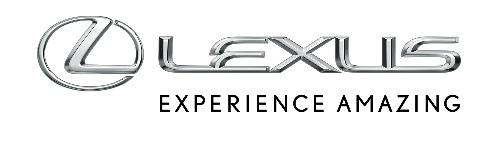 11 WRZEŚNIA 2023LEXUS LBX I GWIAZDY KINA PODCZAS 80. MIĘDZYNARODOWEGO FESTIWALU FILMOWEGO W WENECJIWyjątkowa prezentacja Lexusa LBX podczas 80. Międzynarodowego Festiwalu Filmowego w WenecjiFlota zelektryfikowanych Lexusów towarzyszyła największym gwiazdom kinaLexus jest od siedmiu lat partnerem festiwalu80. Międzynarodowy Festiwal Filmowy w Wenecji – La Biennale di Venezia zakończył się w sobotę uroczystą galą, w której wzięli wszyscy wyróżnieni artyści, w tym zdobywcy najważniejszej nagrody Złotego Lwa. Dla marki Lexus był to siódmy rok współpracy z festiwalem jako sponsor. Najnowszy Lexus LBX towarzyszył gwiazdom kina oraz światowej sławy artystom takim jak m.in. reżyserzy Wes Anderson, Roman Coppola i Liliana Cavani oraz aktorzy Adam Driver, Caterina Murino, Patrick Dempsey, Charlotte Rampling czy Carla Bruni.Przełomowy, miejski crossover Lexusa przewodził flocie zelektryfikowanych samochodów marki, która w ciszy i komforcie przywoziła artystów i zaproszonych gości na czerwony dywan. Podczas podróży na pokazy filmów oraz wydarzenia towarzyszące do Palazzo del Cinema na weneckiej wyspie Lido do dyspozycji gości oddano modele RX 500h, NX 450h+ oraz RZ 450e, a także ekskluzywnego Lexusa LM, który debiutuje na europejskim rynku.„To wielki zaszczyt być partnerem festiwalu już siódmy rok z rzędu. Tegoroczną edycję uświetniliśmy naszą nową gwiazdą, modelem LBX. To samochód, który został zaprojektowany z myślą o klientach, którzy cenią luksus, wyrazisty design oraz życie zgodne z zasadami zrównoważonego rozwoju” – powiedział Paolo Moroni, prezes Lexus Italy.